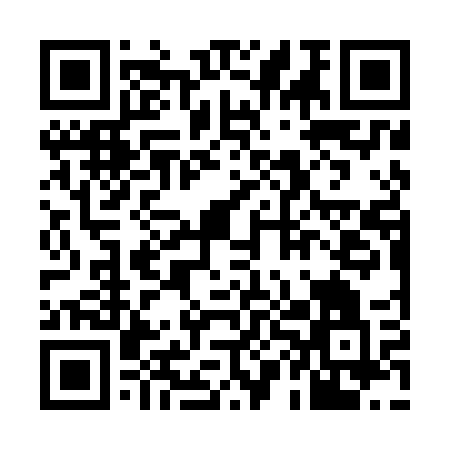 Ramadan times for Lipowskie, PolandMon 11 Mar 2024 - Wed 10 Apr 2024High Latitude Method: Angle Based RulePrayer Calculation Method: Muslim World LeagueAsar Calculation Method: HanafiPrayer times provided by https://www.salahtimes.comDateDayFajrSuhurSunriseDhuhrAsrIftarMaghribIsha11Mon3:573:575:5511:413:305:295:297:1912Tue3:553:555:5211:413:325:305:307:2113Wed3:523:525:5011:413:335:325:327:2414Thu3:493:495:4811:403:355:345:347:2615Fri3:473:475:4511:403:375:365:367:2816Sat3:443:445:4311:403:385:385:387:3017Sun3:413:415:4011:403:405:405:407:3218Mon3:383:385:3811:393:415:425:427:3419Tue3:363:365:3511:393:435:445:447:3620Wed3:333:335:3311:393:445:455:457:3821Thu3:303:305:3111:383:465:475:477:4122Fri3:273:275:2811:383:475:495:497:4323Sat3:243:245:2611:383:485:515:517:4524Sun3:213:215:2311:373:505:535:537:4725Mon3:183:185:2111:373:515:555:557:5026Tue3:153:155:1811:373:535:575:577:5227Wed3:123:125:1611:373:545:585:587:5428Thu3:093:095:1311:363:566:006:007:5729Fri3:063:065:1111:363:576:026:027:5930Sat3:033:035:0811:363:586:046:048:0131Sun4:004:006:0612:355:007:067:069:041Mon3:573:576:0412:355:017:087:089:062Tue3:543:546:0112:355:027:097:099:093Wed3:513:515:5912:345:047:117:119:114Thu3:483:485:5612:345:057:137:139:145Fri3:443:445:5412:345:067:157:159:166Sat3:413:415:5112:345:087:177:179:197Sun3:383:385:4912:335:097:197:199:228Mon3:353:355:4712:335:107:217:219:249Tue3:313:315:4412:335:127:227:229:2710Wed3:283:285:4212:335:137:247:249:30